Managing Deicing Runoff Notes
Here is a spot to record your personal AHA moment 
about managing deicing runoff. 
What is the most important thing you learned?Personal Reflection Questions:How does managing deicing runoff activities relate to my job?
After completing this course, how has my perception managing deicing runoff changed?Course Topics: Differences between aircraft and airfield pavement deicers
Key ingredients in approved aircraft and airfield pavement deicers 
Federal regulatory requirements 
Common compliance challenges
Four categories of deicing runoff BMPs
How BMPs are combined to create deicing runoff management systems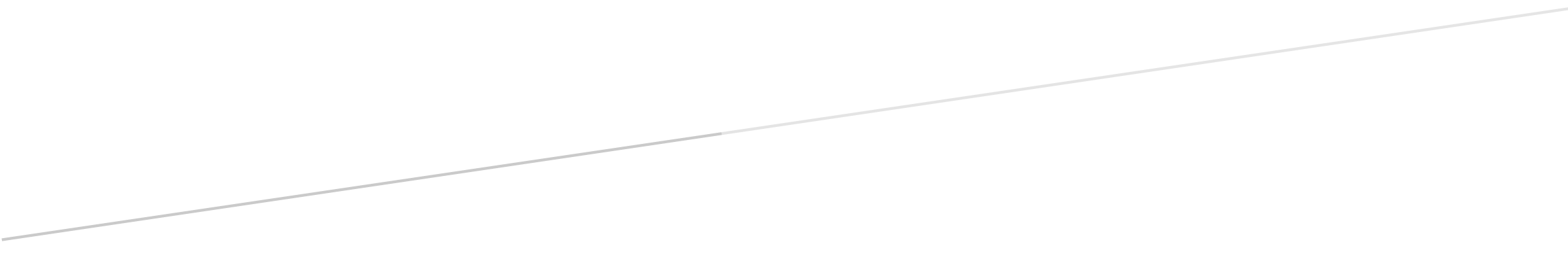 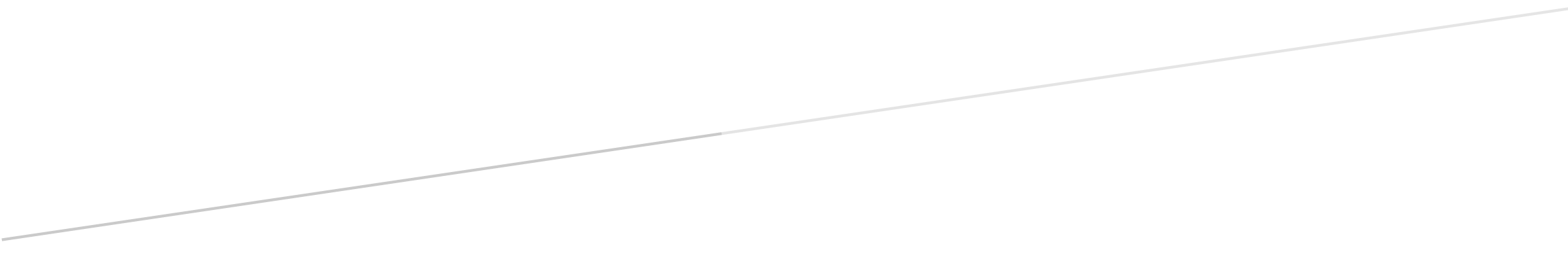 